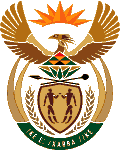 MINISTRY OF ENERGYREPUBLIC OF SOUTH AFRICAPRIVATE BAG x 96, PRETORIA, 0001, Tel (012) 406 7658PRIVATE BAG x 9111, CAPE TOWN, 8000 (021) 469 6412, Fax (021) 465 5980Enquiries: Lebohang .Tshabalala@energy.gov.za	Memorandum from the Parliamentary Office2423.	Mr W M Madisha (Cope) to ask the Minister of Energy:(1)	What were the circumstances surrounding and reasons for the suspension of a        certain person (name and details furnished); (2)	 has the matter been investigated and resolved; if not, why not; if so, what were the findings and outcomes?	NW2671E	Reply:(1)	The suspension of Mr Aphane is still a matter between the department and the employee. The circumstance leading to the suspension cannot be disclosed to anyone as this is still under investigation. This cannot be revealed as it might taint the integrity of the investigation.(2)	The matter is still under investigation and the processes are within the 60 days prescribed by the law and no findings and outcomes have been reached. The matter will be subjected to disciplinary processes as guided by Chapter 7 of SMS handbook.